長田こずえ　プロフィール現在は名古屋学院大学　国際部科学部で国際協力に携わろうとする若者を指導。国連勤務30年のベテラン。国連時代はILO本部で障害者のリハビリーテーション課勤務から始め、国連西アジア経済社会理事会ではアラブの障害者の10年などに取り組む。東チーモール国連暫定政府に参加。国連ESCAP時代にはアジア太平洋の障害者の10年の実施に取り組み、また、権利条約のベースとなったバンコクドラフトの書き上げなどに貢献。国連NY本部時代は開発協力政策課において開発問題に取り組む、また、国連活動に障害をメインストリームすることに取り組む。障害に関する研究でJICAやJETROともかかわる。ユネスコ所長時代はパキスタンにおけるジェンダー、教育、障害者の人権支援などを担当する。多くの関係者とのネットワークを通じて、マイルストーンのSHAFIQ氏とも協力する機会に恵まれた。パキスタン政府　教育訓練省から貢献を表彰される。Profile: Kozue NagataCurrently, Ms. Nagata is a professor of Faculty of Inter-Cultural Studies, at Nagoya Gakuin University, engaging herself in training of the youth who wish to work in the filed of development cooperation.  Ms. Nagata is a 30-year United Nations veteran, and her work experiences include the Rehabilitation Branch at ILO Geneva, UN ESCWA (Baghdad, Amman, Beirut), where she made an input to proclamation of the Arab Decade of Disabled Persons (2003-2012).  She was seconded to the UN provisional government of the East Timor.  At the UN ESCAP, she was engaged in implementation of the Asia-Pacific Decade of Disabled Persons and acted as the focal point for drafting the Bangkok draft to the UN Convention on the Right of Persons with Disabilities, At the UN HQ New York, she covered the issue of development cooperation policy and was actively involved in mainstreaming disability into the United Nations operation activities.  She is known to JICA and JETRO as a partner in the field of disability and development.  During her service as the Director of UNESCP Pakistan 2011-2014, she was engaged in gender equality, education, and promoting human rights of persons with disabilities. Through her network with local partners and stakeholders, she had an opportunity to work together with the Mile Stone and Shafiq-san. Prior to her retirement from the UNESCO, she was offered an award of recognition of service by the Ministry of Education and Training of Government of Pakistan. 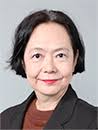 